Каратузский сельсовет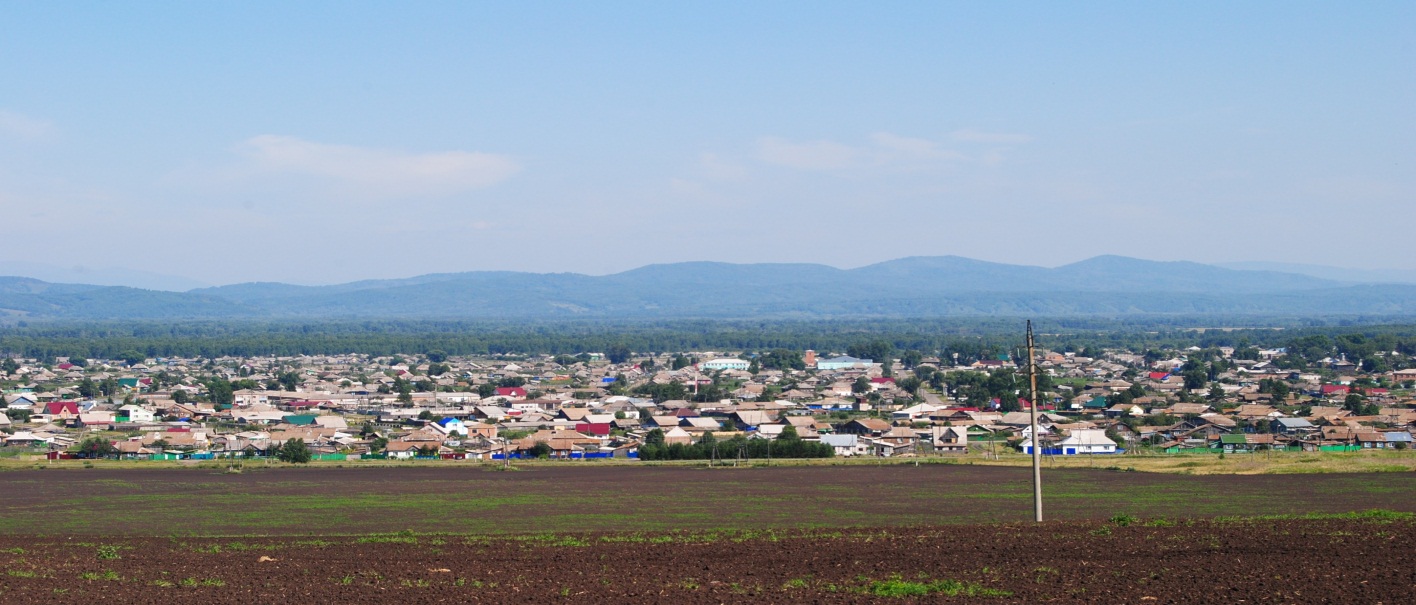 № 7 (175) от 28 ноября 2017 г.с. КаратузскоеКАРАТУЗСКИЙ СЕЛЬСКИЙ СОВЕТ ДЕПУТАТОВРЕШЕНИЕ24.11.2017г.			    с. Каратузское				       №13-91В соответствии с требованиями Федерального закона от 06.10.2003 года № 131-ФЗ «Об общих принципах организации местного самоуправления в Российской Федерации», руководствуясь Налоговым кодексом Российской Федерации, на основании статьи 38-41 Устава Каратузского сельсовета, Каратузский сельский Совет депутатов РЕШИЛ:1. Установить на территории муниципального образования Каратузский сельсовет налог на имущество физических лиц на 2018 год, исходя из инвентаризационной стоимости объектов налогообложения. 2. Налоговые ставки в отношении объектов налогообложения установить в зависимости от умноженной на коэффициент-дефлятор суммарной инвентаризационной стоимости объектов налогообложения, принадлежащих на праве собственности налогоплательщику (с учетом доли налогоплательщика в праве общей собственности на каждый из таких объектов), расположенных на территории Каратузского сельсовета, и вида объекта налогообложения в следующих размерах:3. Налоговые льготы, основания и порядок их применения определяются в соответствии со статьей 407 главы 32 «Налог на имущество физических лиц» Налогового кодекса Российской Федерации.В соответствии с п.2 ст.399 Налогового кодекса Российской Федерации дополнительно к льготам, установленным ст.407 Налогового кодекса РФ от уплаты налога на имущество освобождаются следующие категории налогоплательщиков:- ветераны и инвалиды боевых действий в отношении всех объектов налогообложения, принадлежащих им на праве собственности.4. Признать утратившими силу Решение Каратузского сельского Совета депутатов от 29.11.2016г. №08-52 «Об установлении налога на имущество физических лиц на 2017 год», в редакции решения от 07.06.2017г. №10-70.5. Контроль за исполнением настоящего Решения возложить на постоянную депутатскую комиссию по законности, охране общественного порядка, сельскому хозяйству и предпринимательству.6. Настоящее решение вступает в силу не ранее чем по истечении одного месяца со дня его официального опубликования и не ранее 01 января 2018 года.7. Настоящее решение подлежит опубликованию в печатном издании органа местного самоуправления Каратузский сельсовет «Каратузский вестник».Председатель Каратузского сельского Совета депутатов								О.В. ФедосееваГлава Каратузского сельсовета					А.А. СаарКАРАТУЗСКИЙ СЕЛЬСКИЙ СОВЕТ ДЕПУТАТОВРЕШЕНИЕ24.11.2017 г.			     с.Каратузское				     №13-92О безвозмездной передаче имущества из муниципальной собственности Муниципального образования Каратузский сельсовет в муниципальную собственность Муниципального образования «Каратузский район»В соответствии с пунктом 4 статьи 15, статьей 51  Федерального Закона от 06.10.2003 №131-ФЗ «Об общих принципах организации местного самоуправления в Российской Федерации», Бюджетным кодексом, Решением Каратузского районного Совета депутатов 20.06.2017г. № 15-114 «О приёме части полномочий по решению вопросов местного значения организации библиотечного обслуживания на 2017 год и плановый период 2018-2019 годы», руководствуясь Уставом Каратузского сельсовета Каратузского района Красноярского края, Каратузский сельский Совет депутатов РЕШИЛ: 1. Согласовать безвозмездную передачу из муниципальной собственности Муниципального образования Каратузский сельсовет в муниципальную собственность Муниципального образования «Каратузский район» имущество Муниципального бюджетного учреждения культуры «Каратузская поселенческая библиотека им.Г.Г.Каратаева», согласно Приложению.2. Контроль за исполнением настоящего решения возложить на постоянную депутатскую комиссию по экономике, бюджету и социальной политике.3. Решение вступает в силу в день, следующий за днём его официального опубликования в официальном печатном издании «Каратузский Вестник».ПредседательсельскогоСовета депутатов								О.В.ФедосееваГлава Каратузского сельсовета					А.А.СаарПриложение к Решению от 24.11.2017г. №13-92Перечень имущества Муниципального бюджетного учреждения культуры «Каратузская поселенческая библиотека им.Г.Г.Каратаева» предназначенного для безвозмездной передачи из муниципальной собственности Муниципального образования Каратузский сельсовет в муниципальную собственность Муниципального образования «Каратузский район»КАРАТУЗСКИЙ СЕЛЬСКИЙ СОВЕТ ДЕПУТАТОВРЕШЕНИЕ24.11.2017г.			с.Каратузское 				№13-93Об отмене решения от 09.10.2012г. №13-21 «Об утверждении квалификационных требований для замещения должностей муниципальной службы в администрации Каратузского сельсовета»В соответствии с Федеральным законом от 09.10.2012 № 131-ФЗ «Об общих принципах организации местного самоуправления в Российской Федерации», Законом Красноярского края от 24.04.2008г. №5-1565 «Об особенностях правового регулирования муниципальной службы в Красноярском крае, руководствуясь Уставом Каратузского сельсовета Каратузского района Красноярского края, Каратузский сельский Совет депутатов РЕШИЛ:Отменить решение Каратузского сельского Совета депутатов от 09.10.2012г. №13-21 «Об утверждении квалификационных требований для замещения должностей муниципальной службы в администрации Каратузского сельсовета»Контроль за исполнением настоящего Решения возложить на постоянную комиссию по законности, охране общественного порядка, сельскому хозяйству и предпринимательству.Решение вступает в силу со дня, следующего за днем его официального опубликования в печатном издании «Каратузский Вестник»Председатель Каратузского сельского  Совета депутатов								  О.В.ФедосееваГлава Каратузского сельсовета						А.А. СаарКАРАТУЗСКИЙ СЕЛЬСКИЙ СОВЕТ ДЕПУТАТОВРЕШЕНИЕ24.11.2017г.			  с. Каратузское				      №13-94 О внесении изменений в решение Каратузского сельского Совета депутатов от 23.06.2015г. 
№27-164 «Об утверждении Положения о порядке проведения конкурса по отбору кандидатов на должность главы Каратузского сельсовета»В целях приведения решения Каратузского сельского Совета депутатов от 23.06.2015г. №27-164 «Об утверждении Положения о порядке проведения конкурса по отбору кандидатов на должность главы Каратузского сельсовета» в соответствие с Законом Красноярского края от 02.10.2003г. №8-1411 (в ред. от 26.05.2016г.) «О выборах в органы местного самоуправления в Красноярском крае», руководствуясь Уставом Каратузского сельсовета Каратузского района Красноярского края, Каратузский сельский Совет депутатов РЕШИЛ:Внести в решения Каратузского сельского Совета депутатов от 23.06.2015г. №27-164 «Об утверждении Положения о порядке проведения конкурса по отбору кандидатов на должность главы Каратузского сельсовета» следующие изменения:Подпункт «а» пункта 3.5 Положения изложить в новой редакции:«а) недостижения на день проведения конкурса возраста 21 года».2. Контроль за исполнением настоящего Решения возложить на комиссию по законности, охране общественного порядка, сельскому хозяйству и предпринимательству.3. Решение вступает в силу в день, следующий за днем его официального опубликования в печатном издании «Каратузский Вестник».Председатель Совета депутатов				О.В.ФедосееваГлава Каратузского сельсовета				А.А.СаарКАРАТУЗСКИЙ СЕЛЬСКИЙ СОВЕТ ДЕПУТАТОВРЕШЕНИЕ24.11.2017г.				      с.Каратузское				        №13-95Об установлении Порядка формирования, ведения и обязательного опубликования перечней муниципального имущества, свободного от прав третьих лиц (за исключением имущественных прав некоммерческих организаций)В соответствии со статьей 31.1 Федерального закона от 12.01.1996 № 7-ФЗ «О некоммерческих организациях», Федеральным законом от 06.10.2003 № 131-ФЗ «Об общих принципах организации местного самоуправления в Российской Федерации», руководствуясь Уставом Каратузского сельсовета Каратузского района Красноярского края и в целях оказания имущественной поддержки социально ориентированным некоммерческим организациям, Каратузский сельский Совет депутатов РЕШИЛ:1. Установить Порядок формирования, ведения и обязательного опубликования Перечня муниципального имущества, свободного от прав третьих лиц (за исключением имущественных прав некоммерческих организаций) на территории Каратузского сельсовета согласно Приложению.2. Администрации Каратузского сельсовета подготовить и утвердить Перечень муниципального имущества, свободного от прав третьих лиц (за исключением имущественных прав некоммерческих организаций) для предоставления его социально ориентированным некоммерческим организациям во владение и (или) в пользование.3. Контроль за исполнением настоящего Решения возложить на комиссию по законности, охране общественного порядка, сельскому хозяйству и предпринимательству.4. Разместить настоящее Решение на официальном сайте администрации Каратузского сельсовета в информационно-телекоммуникационной сети «Интернет».5. Решение вступает в силу в день, следующий за днем его официального опубликования в печатном издании «Каратузский Вестник»Председатель Каратузского сельского Совета депутатов						      О.В.ФедосееваГлава Каратузского сельсовета                                                              А.А. СаарПриложениек решению от 24.11.2017г. №13-95Порядокформирования, ведения и обязательного опубликования перечня муниципального имущества, свободного от прав третьих лиц(за исключением имущественных прав некоммерческих организаций)1. Настоящие Правила устанавливают порядок формирования, ведения и обязательного опубликования перечня муниципального имущества, свободного от прав третьих лиц (за исключением имущественных прав некоммерческих организаций), которое может быть предоставлено социально ориентированным некоммерческим организациям во владение и (или) в пользование на долгосрочной основе (далее - Перечень).2. Для целей настоящего Порядка используются понятия, предусмотренные Федеральным законом от 12.01.1996 № 7-ФЗ «О некоммерческих организациях» 3. Социально ориентированные некоммерческие организации подлежат включению в реестр, который формирует и ведет администрация Каратузского сельсовета.4. В перечень могут быть включены только нежилые помещения, находящиеся в муниципальной собственности и свободные от прав третьих лиц (за исключением имущественных прав некоммерческих организаций) (далее – объект).5. Не подлежат включению в Перечень:- объекты, которые могут использоваться для решения вопросов местного значения (здания детских садов, школ, больниц и прочие);- объекты, не являющиеся обособленными (неизолированные помещения, части зданий, помещений и прочие), в случаях, если включение их в Перечень повлияет на эффективность приватизации объекта в целом.6. Формирование перечня осуществляется администрацией Каратузского сельсовета (далее - уполномоченный орган).Уполномоченный орган определяет в составе имущества Каратузского сельсовета объекты, которые могут быть предоставлены социально ориентированным некоммерческим организациям во владение и (или) в пользование на долгосрочной основе (далее - организации), и принимает решения о включении объектов в перечень.6.1. Решение уполномоченного органа о включении объектов в перечень или об исключении объектов из перечня содержит следующие сведения об объекте:а) общая площадь;б) адрес объекта или описание его местоположения;в) иное.7. Уполномоченный орган исключает из перечня нежилое помещение в случае, если 2 раза подряд после размещения уполномоченным органом в установленном порядке извещения о возможности предоставления нежилого помещения в безвозмездное пользование или аренду организации в течение указанного в таком извещении срока не подано ни одно заявление о предоставлении нежилого помещения в безвозмездное пользование или заявления о предоставлении нежилого помещения в аренду.7.1. Объекты могут быть исключены из Перечня в случае необходимости использования его для муниципальных или государственных нужд.8. В перечень вносятся сведения об объекте, содержащиеся в решении уполномоченного органа о включении объекта в перечень, а также следующие сведения:а) год ввода в эксплуатацию здания, в котором расположен объект;б) информация об ограничениях (обременениях) в отношении объекта:вид ограничения (обременения);содержание ограничения (обременения);срок действия ограничения (обременения);информация о лицах (если имеются), в пользу которых установлено ограничение (обременение):полное наименование;местонахождение;основной государственный регистрационный номер;идентификационный номер налогоплательщика;в) реестровый номер муниципального имущества;г) день принятия уполномоченным органом решения о включении объекта в перечень.д) сведения о пользователе;- цель использования- срок использованияе) иное.9. Сведения об объекте, указанные в пункте 8 настоящих Правил, вносятся в перечень в течение 10 рабочих дней со дня принятия уполномоченным органом решения о включении этого объекта в перечень.10. В случае изменения сведений, содержащихся в перечне, соответствующие изменения вносятся в перечень в течение 10 рабочих дней со дня, когда уполномоченному органу стало известно об этих изменениях, но не позднее чем через 1 месяц  после внесения изменившихся сведений в Единый государственный реестр прав на недвижимое имущество и сделок с ним и государственный кадастр недвижимости.11. Сведения об объекте, указанные в пункте 8 настоящих Правил, исключаются из перечня в течение 10 рабочих дней со дня принятия уполномоченным органом решения об исключении этого объекта.12. Перечень публикуется на официальном сайте уполномоченного органа в информационно-телекоммуникационной сети «Интернет».13. Ведение перечня осуществляется в электронном виде уполномоченными должностными лицами уполномоченного органа путем непрерывного внесения и исключения из него объектов в соответствии с решениями уполномоченного органа.14. Опубликование Перечня и всех изменений и дополнений производится в течение 14 дней со дня принятия решения уполномоченным органом.КАРАТУЗСКИЙ СЕЛЬСКИЙ СОВЕТ ДЕПУТАТОВ24.11.2017г.                                  с. Каратузское                                     № 13-96Об исполнении бюджета Каратузского сельсовета за 9 месяцев 2017 годаЗаслушав и обсудив информацию об исполнении бюджета Каратузского сельсовета за 9 месяцев 2017 года Каратузский сельский Совет депутатов РЕШИЛ:1. Утвердить отчет об исполнении бюджета Каратузского сельсовета 
за месяцев 2017 года по доходам в сумме 18 428,96 тыс. рублей, по расходам в сумме 19 461,37 тыс. рублей, дефицит бюджета 1032,41 тыс. рублей по следующим показателям:1.1. источники внутреннего финансирования дефицита бюджета Каратузского сельсовета за  9 месяцев 2017 года, согласно Приложения 1 к настоящему Решению;1.2. доходы бюджета Каратузского сельсовета за 9 месяцев 2017 года, согласно Приложения 2 к настоящему Решению;1.3. распределения расходов бюджета Каратузского сельсовета по разделам и подразделам классификации расходов бюджетов Российской Федерации за 9 месяцев 2017 года, согласно Приложения 3 к настоящему Решению;1.4. расходов бюджета Каратузского сельсовета, согласно ведомственной структуры расходов бюджета Каратузского сельсовета за  9 месяцев 2017 года, согласно Приложения 4 к настоящему Решению.2. Решение вступает в силу со дня его принятия и подлежит опубликованию в печатном издании органа местного самоуправления Каратузского сельсовета «Каратузский вестник».Председатель КаратузскогоСельского Совета депутатов                                                        О.В.ФедосееваГлава Каратузского сельсовета                                                    А.А. Саар          Выпуск номера подготовила администрация Каратузского сельсовета.Тираж: 50 экземпляров.Адрес: село Каратузское улица Ленина 30Об установлении налога на имуществофизических лиц на 2018 годВид объектов налогообложенияСуммарная инвентаризационная стоимость объектов налогообложения, умноженная на коэффициент-дефлятор (с учетом доли налогоплательщика в праве общей собственности на каждый из таких объектов)Ставка налога, %Жилые дома, жилые помещения (квартиры, комнаты)до 300000 рублей (включительно)0,1Жилые дома, жилые помещения (квартиры, комнаты)свыше 300000 рублей до 500000 рублей (включительно)0,2Жилые дома, жилые помещения (квартиры, комнаты)свыше 500000 рублей до 1000000 рублей (включительно)0,35Жилые дома, жилые помещения (квартиры, комнаты)свыше 1000000 рублей до 2000000 рублей (включительно)0,4Жилые дома, жилые помещения (квартиры, комнаты)свыше 2000000 рублей до 3000000 рублей (включительно)0,5Жилые дома, жилые помещения (квартиры, комнаты)свыше 3000000 рублей до 5000000 рублей (включительно)0,6Жилые дома, жилые помещения (квартиры, комнаты)свыше 5000000 рублей (включительно)1,0Гаражи, машино-места, единые недвижимые комплексы, объекты незавершенного строительства, иные здания, строения, сооружения, помещениядо 300000 рублей (включительно)0,1Гаражи, машино-места, единые недвижимые комплексы, объекты незавершенного строительства, иные здания, строения, сооружения, помещениясвыше 300000 рублей до 500000 рублей (включительно)0,2Гаражи, машино-места, единые недвижимые комплексы, объекты незавершенного строительства, иные здания, строения, сооружения, помещениясвыше 500000 рублей1,0№п/пНаименованиеАдрес (местоположение)Площадь кв.м.Дата принятия к учетуСвидетельство о регистрации права собственности за Муниципальным образованиемОстаточная стоимость на 30.09.2017, руб.1Нежилое помещение (помещение деткой библиотеки)Красноярский край, Каратузский район, с.Каратузское, ул.Ленина, д.24, пом.1175,6 кв.м.05.06.1950Серия 24ЕЛ №851374 от 28.12.2015г.-2Нежилое здание (Здание ЦБС)Красноярский край, Каратузский район, с.Каратузское, ул.Ярова, д.38409,7 кв.м.01.10.1912Серия 24ЕЛ №851429 от 30.12.2015г.-3Ворота железныеКрасноярский край, Каратузский район, с.Каратузское, ул.Ярова, д.38-06.10.1996--Приложение № 4Приложение № 4Приложение № 4Приложение № 4Приложение № 4Приложение № 4Приложение № 4Приложение № 4Приложение № 4Приложение № 4к Решению Каратузского сельского Совета депутатов №13-96 от 24.11.2017 г. "Об исполнении бюджета за 9 месяцев 2017 года"к Решению Каратузского сельского Совета депутатов №13-96 от 24.11.2017 г. "Об исполнении бюджета за 9 месяцев 2017 года"к Решению Каратузского сельского Совета депутатов №13-96 от 24.11.2017 г. "Об исполнении бюджета за 9 месяцев 2017 года"к Решению Каратузского сельского Совета депутатов №13-96 от 24.11.2017 г. "Об исполнении бюджета за 9 месяцев 2017 года"к Решению Каратузского сельского Совета депутатов №13-96 от 24.11.2017 г. "Об исполнении бюджета за 9 месяцев 2017 года"к Решению Каратузского сельского Совета депутатов №13-96 от 24.11.2017 г. "Об исполнении бюджета за 9 месяцев 2017 года"к Решению Каратузского сельского Совета депутатов №13-96 от 24.11.2017 г. "Об исполнении бюджета за 9 месяцев 2017 года"к Решению Каратузского сельского Совета депутатов №13-96 от 24.11.2017 г. "Об исполнении бюджета за 9 месяцев 2017 года"к Решению Каратузского сельского Совета депутатов №13-96 от 24.11.2017 г. "Об исполнении бюджета за 9 месяцев 2017 года"к Решению Каратузского сельского Совета депутатов №13-96 от 24.11.2017 г. "Об исполнении бюджета за 9 месяцев 2017 года"Ведомственная структура расходов бюджета Каратузского сельсовета                                               за 9 месяцев 2017 годаВедомственная структура расходов бюджета Каратузского сельсовета                                               за 9 месяцев 2017 годаВедомственная структура расходов бюджета Каратузского сельсовета                                               за 9 месяцев 2017 годаВедомственная структура расходов бюджета Каратузского сельсовета                                               за 9 месяцев 2017 годаВедомственная структура расходов бюджета Каратузского сельсовета                                               за 9 месяцев 2017 годаВедомственная структура расходов бюджета Каратузского сельсовета                                               за 9 месяцев 2017 годаВедомственная структура расходов бюджета Каратузского сельсовета                                               за 9 месяцев 2017 годаВедомственная структура расходов бюджета Каратузского сельсовета                                               за 9 месяцев 2017 годаВедомственная структура расходов бюджета Каратузского сельсовета                                               за 9 месяцев 2017 годаВедомственная структура расходов бюджета Каратузского сельсовета                                               за 9 месяцев 2017 годатыс.руб.№ п/пНаименование главных распорядителей наименование показателей бюджетной классификацииКод ведомстваРаздел, подразделЦелевая статьяВид расходовСумма на 2017г.Уточненный план на 2017г.Исполненно% исполнения№ п/пНаименование главных распорядителей наименование показателей бюджетной классификацииКод ведомстваРаздел, подразделЦелевая статьяВид расходовСумма на 2017г.Уточненный план на 2017г.Исполненно% исполнения№ п/пНаименование главных распорядителей наименование показателей бюджетной классификацииКод ведомстваРаздел, подразделЦелевая статьяВид расходовСумма на 2017г.Уточненный план на 2017г.Исполненно% исполнения1администрация Каратузского сельсовета2Общегосударственные вопросы600010000000000006 928,437 148,775 346,7974,793Непрограммные расходы органов местного самоуправления60001029000000000681,66681,66505,9774,234Функционирование  высшего  должностного лица субъекта РФ и муниципального образования60001029020000000681,66681,66505,9774,235Глава муниципального образования в рамках непрограммных расходов органов местного самоуправления60001029020000210681,66681,66505,9774,236Расходы на выплаты персоналу в целях обеспечения выполнения функций государственными (муниципальными) органами, казенными учреждениями, органами управления государственными внебюджетными фондами60001029020000210100681,66681,66505,9774,237Расходы на выплату персоналу государственных (муниципальных органов60001029020000210120681,66681,66505,9774,238Непрограммные расходы органов местного самоуправления600010490000000003 581,713 842,052 927,5476,209Функционирование Правительства РФ,высших исполнительных органов государственной власти субъектов РФ, местных администраций600010490300000003 581,713 842,052 927,5476,2010Руководство и управление в сфере установленных функций органов   местного самоуправления в рамках непрограммных расходов органов местного самоуправления600010490300002102 425,542 499,731 884,6475,3911Расходы на выплаты персоналу в целях обеспечения выполнения функций государственными (муниципальными) органами, казенными учреждениями, органами управления государственными внебюджетными фондами600010490300002101002 425,542 487,031 871,9475,2712Расходы на выплату персоналу государственных (муниципальных органов600010490300002101202 425,542 487,031 871,9475,2713Расходы бюджетов поселений на частичное финансирование (возмещение ) расходов на региональные выплаты и выплаты, обеспечивающие уровень заработной платы работников бюджетной сферы не ниже размера минимальной заработной платы ( минимального размера оплаты 600010490300102101200,005,205,20100,0014Закупка товаров, работ и услуг для государственных (муниципальных) нужд600010490300002102001 156,171 342,321 042,9077,6915Иные закупки товаров, работ и услуг для обеспечения государственных (муниципальных) нужд600010490300002102401 156,171 342,321 042,9077,6916Иные бюджетные ассигнования600010490300002108000,007,507,50100,0017Уплата налогов, сборов и иных платежей 600010490300002108500,007,507,50100,0018Резервные фонды6000111000000000040,000,000,000,0019Муниципальная программа  "Защита населения и территории Каратузского сельсовета от чрезвычайных ситуаций природного и техногенного характера, терроризма и экстримизма, обеспечение пожарной безопасности на 2014-2019 годы"6000111030000000040,000,000,000,0020Подпрограмма "Защита населения и территории Каратузского сельсовета от чрезвычайных ситуаций природного и техногенного характера, на 2014-2019 годы"6000111031000000040,000,000,000,0021Осуществление предуприждения и ликвидации последствий паводка в затапливаемых районах муниципального образования в рамках подпрограммы "Защита населения и территории Каратузского сельсовета от чрезвычайных ситуаций природного и техногенного характера" на 2014-2018 годы, муниципальной программы "Защита населения и территории Каратузского сельсовета от чрезвычайных ситуаций природного и техногенного характера, терроризма и экстремизма, обеспечение пожарной безопасности" на 2014-2019 годы6000111031000001040,000,000,000,0022Закупка товаров, работ и услуг для государственных (муниципальных) нужд6000111031000001020040,000,000,000,0023Иные закупки товаров, работ и услуг для обеспечения государственных (муниципальных) нужд6000111031000001024040,000,000,000,0024Другие общегосударственные вопросы6000113000000000043,2643,2615,6936,2625Муниципальная программа "Защита населения и территории Каратузского сельсовета от чрезвычайных ситуаций природного и техногенного характера, терроризма и экстримизма, обеспечение пожарной безопасности на 2014-2019 годы"6000113030000000019,4619,461,809,2526Подпрограмма "По профилактике терроризма экстримизма, минимизации и (или) ликвидации последствий проявления терроризма и экстримизма в границах Каратузского сельсовета на 2014-2019 годы"6000113033000000019,4619,461,809,2527Выполнение антитеррористических мероприятий в рамках подпрограммы "По профилактике терроризма экстремизма, минимизации и (или) ликвидации последствий проявления терроризма и экстремизма в границах Каратузского сельсовета "на 2014-2019 годы, муниципальной программы "Защита населения и территории Каратузского сельсовета от чрезвычайных ситуаций природного и техногенного характера, терроризма и экстремизма, обеспечение пожарной безопасности" на 2014-2019 годы6000113033000002019,4619,461,809,2528Закупка товаров, работ и услуг для государственных (муниципальных) нужд6000113033000002020019,4619,461,809,2529Иные закупки товаров, работ и услуг для обеспечения государственных (муниципальных) нужд6000113033000002024019,4619,461,809,2530Непрограммные расходы органов местного самоуправления6000113900000000023,8023,8013,8958,3531Фукционирование администрации Каратузского сельсовета в рамках непрограммных расходов6000113903000000023,8023,8013,8958,3532Расходы на выполнение государственных полномочий по созданию и обеспечению деятельности административных комиссий, в рамках не программных расходов органов местного самоуправления 6000113903007514023,8023,8013,8958,3533Расходы на выплаты персоналу в целях обеспечения выполнения функций государственными (муниципальными) органами, казенными учреждениями, органами управления государственными внебюджетными фондами6000113903007514010013,5911,891,9816,6534Расходы на выплату персоналу государственных (муниципальных органов6000113903007514012013,5911,891,9816,6535Закупка товаров, работ и услуг для государственных (муниципальных) нужд6000113903007514020010,2111,9111,91100,0036Иные закупки товаров, работ и услуг для обеспечения государственных (муниципальных) нужд6000113903007514024010,2111,9111,91100,0037Национальная безопасность и правоохранительная деятельность60003000000000000136,92302,23144,7747,9038Обеспечение пожарной безопасности60003100000000000136,92302,23144,7747,9039Муниципальная программа "Защита населения и территории Каратузского сельсовета от чрезвычайных ситуаций природного и техногенного характера, терроризма и экстримизма, обеспечения пожарной безопасности на 2014 - 2019 годы"60003100300000000136,92302,23144,7747,9040Подпрограмма "Обеспечение пожарной безопасности территории Каратузского сельсовета на 2014-2019 годы"60003100320000000136,92302,23144,7747,9041Обеспечение пожарной безопасности Каратузского сельсовета в рамках подпрограммы "Обеспечение пожарной безопасности территории Каратузского сельсовета "на 2014-2019 годы, муниципальной программы "Защита населения и территории Каратузского сельсовета от чрезвычайных ситуаций природного и техногенного характера, терроризма и экстремизма, обеспечения пожарной безопасности" на 2014 - 2019 годы60003100320000030136,92128,6631,2024,2542Расходы на выплаты персоналу в целях обеспечения выполнения функций государственными (муниципальными) органами, казенными учреждениями, органами управления государственными внебюджетными фондами6000310032000003010060,0060,000,000,0043Расходы на выплату персоналу государственных (муниципальных органов6000310032000003012060,0060,000,000,0044Закупка товаров, работ и услуг для государственных (муниципальных) нужд6000310032000003020076,9268,6631,2045,4445Иные закупки товаров, работ и услуг для обеспечения государственных (муниципальных) нужд6000310032000003024076,9268,6631,2045,4446Софинансирование на обеспечение первичных мер пожарной безопасности  за счет средств краевого бюджета в рамках подпрограммы "Обеспечение пожарной безопасности территории Каратузского сельсовета "на 2014-2019 годы, муниципальной программы "Защита населения и территории Каратузского сельсовета от чрезвычайных ситуаций природного и техногенного характера, терроризма и экстремизма, обеспечения пожарной безопасности" на 2014 - 2019 годы600031003200S41200,008,268,26100,0047Закупка товаров, работ и услуг для государственных (муниципальных) нужд600031003200S41202000,008,268,26100,0048Иные закупки товаров, работ и услуг для обеспечения государственных (муниципальных) нужд600031003200S41202400,008,268,26100,0049Субсидии на обеспечение первичных мер пожарной безопасности  за счет средств краевого бюджета в рамках подпрограммы "Обеспечение пожарной безопасности территории Каратузского сельсовета "на 2014-2019 годы, муниципальной программы "Защита населения и территории Каратузского сельсовета от чрезвычайных ситуаций природного и техногенного характера, терроризма и экстремизма, обеспечения пожарной безопасности" на 2014 - 2019 годы600031003200741200,00165,31105,3163,7050Расходы на выплаты персоналу в целях обеспечения выполнения функций государственными (муниципальными) органами, казенными учреждениями, органами управления государственными внебюджетными фондами600031003200741201000,0060,000,000,0051Расходы на выплату персоналу государственных (муниципальных органов600031003200741201200,0060,000,000,0052Закупка товаров, работ и услуг для государственных (муниципальных) нужд600031003200741202000,00105,31105,306100,0053Иные закупки товаров, работ и услуг для обеспечения государственных (муниципальных) нужд600031003200741202400,00105,31105,306100,0054Национальная экономика60004001 256,00#######948,936,8355Дорожное хозяйство (дорожные фонды)60004091 256,00#######948,936,8356Муниципальная программа "Дорожная деятельность в отношении автомобильных дорог местного значения Каратузского сельсовета" на 2014 - 2019 годы6000409040000000093,00#######50,550,4457Подпрограмма " Обеспечение безопасности дорожного движения на территории Каратузского сельсовета" на 2014 - 2019 годы6000409042000000093,0093,0027,9030,0058Организация мероприятий по профилактике (предуприждению ) опасного поведения участников дорожного движения и работ по повышению уровня эксплуатационного состояния дорог местного значения в рамках подпрограммы  " Обеспечение безопасности дорожного движения на территории Каратузского сельсовета" на 2014 - 2019 годы, муниципальной программы "Дорожная деятельность в отношении автомобильных дорог местного значения Каратузского сельсовета" на 2014 - 2019 годы 6000409042000006093,0093,0027,9030,0059Закупка товаров, работ и услуг для государственных (муниципальных) нужд6000409042000006020093,0093,0027,9030,0060Иные закупки товаров, работ и услуг для обеспечения государственных (муниципальных) нужд6000409042000006024093,0093,0027,9030,0061Подпрограмма «Развитие и модернизация улично-дорожной сети Каратузского сельсовета» на 2014 – 2019 годы600040904300000000,00#######22,650,2062Софинансирование субсидии  на осуществление дорожной деятельности в отношении автомобильных дорог общего пользования местного значения   за счет средств дорожного фонда Красноярского краяв рамках подпрограммы  " Обеспечение безопасности дорожного движения на территории Каратузского сельсовета" на 2014 - 2019 годы, муниципальной программы "Дорожная деятельность в отношении автомобильных дорог местного значения Каратузского сельсовета" на 2014 - 2019 годы 600040904300S39500,0022,7122,6599,7463Закупка товаров, работ и услуг для государственных (муниципальных) нужд600040904300S39502000,0022,7122,6599,7464Иные закупки товаров, работ и услуг для обеспечения государственных (муниципальных) нужд600040904300S39502400,0022,7122,6599,7465Субсидия  на осуществление дорожной деятельности в отношении автомобильных дорог общего пользования местного значения в рамках подпрограммы  " Обеспечение безопасности дорожного движения на территории Каратузского сельсовета" на 2014 - 2019 годы, муниципальной программы "Дорожная деятельность в отношении автомобильных дорог местного значения Каратузского сельсовета" на 2014 - 2019 годы 600040904300739500,00#######0,000,0066Закупка товаров, работ и услуг для государственных (муниципальных) нужд600040904300739502000,00#######0,000,0067Иные закупки товаров, работ и услуг для обеспечения государственных (муниципальных) нужд600040904300739502400,00#######0,000,0068Муниципальная программа "Создание условий для  обеспечения и повышения комфортности проживания граждан на территории Каратузского сельсовета" на 2014 - 2019 годы600040905000000001 163,002 303,36878,3838,1369Подпрограмма "Организация благоустройства, сбора, вывоза бытовых отходов и мусора на территории Каратузского сельсовета" на 2014 - 2019 годы600040905100000001 163,002 303,36878,3838,1370Содержание автомобильных дорог общего пользования местного значения и дворовых проездов в рамках подпрограммы    "Организация благоустройства, сбора, вывоза бытовых отходов и мусора на территории Каратузского сельсовета" на 2014 - 2019 годы, муниципальной программы "Создание условий для  обеспечения и повышения комфортности проживания граждан на территории Каратузского сельсовета" на 2014 - 2019 годы600040905100001001 163,001 163,00869,5074,7671Закупка товаров, работ и услуг для государственных (муниципальных) нужд600040905100001002001 163,001 163,00869,5074,7672Иные закупки товаров, работ и услуг для обеспечения государственных (муниципальных) нужд600040905100001002401 163,001 163,00869,5074,7673Софинансирование субсидии на содержание автомобильных дорог общего пользования местного значения за счет средств дорожного фонда  Красноярского края в рамках подпрограммы    "Организация благоустройства, сбора, вывоза бытовых отходов и мусора на территории Каратузского сельсовета" на 2014 - 2019 годы, муниципальной программы "Создание условий для  обеспечения и повышения комфортности проживания граждан на территории Каратузского сельсовета" на 2014 - 2019 годы600040905100S50800,0011,308,8878,6174Закупка товаров, работ и услуг для государственных (муниципальных) нужд600040905100S50802000,0011,308,8878,6175Иные закупки товаров, работ и услуг для обеспечения государственных (муниципальных) нужд600040905100S50802400,0011,308,8878,6176Субсидия  на содержание автомобильных дорог общего пользования местного значения за счет средств дорожного фонда  Красноярского края в рамках подпрограммы    "Организация благоустройства, сбора, вывоза бытовых отходов и мусора на территории Каратузского сельсовета" на 2014 - 2019 годы, муниципальной программы "Создание условий для  обеспечения и повышения комфортности проживания граждан на территории Каратузского сельсовета" на 2014 - 2019 годы600040905100750800,001 129,060,000,0077Закупка товаров, работ и услуг для государственных (муниципальных) нужд600040905100750802000,001 129,060,000,0078Иные закупки товаров, работ и услуг для обеспечения государственных (муниципальных) нужд60004090510075080240 0,001 129,060,000,0079Субсидия на реализацию мероприятий, направленных на повышение безопасности дорожного движения600040904200749200,00100,000,000,0080Иные закупки товаров, работ и услуг для обеспечения государственных (муниципальных) нужд600040904200749202400,00100,000,000,0081Расходы на обустройство пешеходных переходов и нанесение дорожной разметки на автодорогах местного значения за счет средств краевого бюджета в рамках подпрограммы " Обеспечение безопасности дорожного движения на территории Каратузского сельсовета" на 2014600040904200749202440,00100,000,000,0082Софинансирование субсидии на реализацию мероприятий, направленных на повышение безопасности дорожного движения600040904200S49200,0020,0020,00100,0083Иные закупки товаров, работ и услуг для обеспечения государственных (муниципальных) нужд600040904200S49202400,0020,0020,00100,0084Софинансирование расходов на обустройство пешеходных переходов и нанесение дорожной разметки на автодорогах местного значения за счет средств краевого бюджета в рамках подпрограммы " Обеспечение безопасности дорожного движения на территории Каратузского сельсовета" на 2014600040904200S49202440,0020,0020,00100,0085Жилищно коммунальное хозяйство60005005 703,257 646,984 278,7455,9586Жилищное хозяйство600050130,0030,000,000,0087Муниципальная программа "Создание условий для обеспечения и повышения комфортности проживания граждан на территории Каратузского сельсовета" на 2014 - 2019 годы6000501050000000030,0030,000,000,0088Подпрограмма "Организация ремонта муниципального жилищного фонда " на 2014 - 2019 годы6000501052000000030,0030,000,000,0089Капитальный ремонт муниципального жилого фонда в рамках подпрограммы "Организация ремонта муниципального жилищного фонда " на 2014 - 2019 годы, муниципальной программы "Создание условий для обеспечения и повышения комфортности проживания граждан на территории Каратузского сельсовета" на 2014 - 2019 годы6000501052000004030,0030,000,000,0090Закупка товаров, работ и услуг для государственных (муниципальных) нужд6000501052000004020030,0030,000,000,0091Иные закупки товаров, работ и услуг для обеспечения государственных (муниципальных) нужд6000501052000004024030,0030,000,000,0092Благоустройство600 05035 638,827 597,554 278,7456,3293Муниципальная программа  "Защита населения и территории Каратузского сельсовета от чрезвычайных ситуаций природного и техногенного характера, терроризма и экстримизма, обеспечение пожарной безопасности на 2014-2019 годы"60005030300000000116,66156,66142,0490,6794Подпрограмма "Защита населения и территории Каратузского сельсовета от чрезвычайных ситуаций природного и техногенного характера, на 2014-2019 годы"60005030310000000116,66156,66142,0490,6795Осуществление предуприждения и ликвидации последствий паводка в затапливаемых районах муниципального образования в рамках подпрограммы "Защита населения и территории Каратузского сельсовета от чрезвычайных ситуаций природного и техногенного характера" на 2014-2019 годы, муниципальной программы "Защита населения и территории Каратузского сельсовета от чрезвычайных ситуаций природного и техногенного характера, терроризма и экстремизма, обеспечение пожарной безопасности" на 2014-2019 годы60005030310000010116,66156,66142,0490,6796Закупка товаров, работ и услуг для государственных (муниципальных) нужд60005030310000010200116,66156,66142,0490,6797Иные закупки товаров, работ и услуг для обеспечения государственных (муниципальных) нужд60005030310000010240116,66156,66142,0490,6798Муниципальная программа "Создание условий для обеспечения и повышения комфортности проживания граждан на территории Каратузского сельсовета" на 2014 - 2019 годы600050305000000005 522,167 440,894 136,7055,5999Подпрограмма "Организация благоустройства, сбора, вывоза бытовых отходов и мусора на территории Каратузского сельсовета" на 2014 - 2019 годы600050305100000005 522,167 440,894 136,7055,59100Мероприятия по благоустройству Каратузского сельсовета  в рамках подпрограммы "Организация благоустройства, сбора, вывоза бытовых отходов и мусора на территории Каратузского сельсовета" на 2014 - 2019 годы, муниципальной программы "Создание условий для обеспечения и повышения комфортности проживания граждан на территории Каратузского сельсовета" на 2014 - 2019 годы600 050305100000005 522,167 440,894 136,7055,59101Улучшение обеспечения уличным освещением населения муниципального образования Каратузский сельсовет в рамках подпрограммы "Организация благоустройства, сбора, вывоза бытовых отходов и мусора на территории Каратузского сельсовета" на 2014 - 2019 годы, муниципальной программы "Создание условий для обеспечения и повышения комфортности проживания граждан на территории Каратузского сельсовета" на 2014 - 2019 годы600 050305100000802002 307,972 886,021 744,5860,45102Иные закупки товаров, работ и услуг для обеспечения государственных (муниципальных) нужд600050305100000802402 307,972 886,021 744,5860,45103Приведение в качественное состояние элементов благоустройства территории Каратузского сельсовета в рамках подпрограммы "Организация благоустройства, сбора, вывоза бытовых отходов и мусора на территории Каратузского сельсовета" на 2014 - 2019 годы, муниципальной программы "Создание условий для обеспечения и повышения комфортности проживания граждан на территории Каратузского сельсовета" на 2014 - 2019 годы600 050305100000903 214,194 554,872 392,1252,52104Расходы на выплаты персоналу в целях обеспечения выполнения функций государственными (муниципальными) органами, казенными учреждениями, органами управления государственными внебюджетными фондами 600 050305100000901002 791,592 834,991 937,0268,33105Расходы на выплаты персоналу государственных (муниципальных) органов600 050305100000901202 791,592 791,591 893,6267,83106Расходы сельских поселений на региональные выплаты и выплаты, обеспечивающие уровень заработной платы работников бюджетной сферы не ниже размера минимальной заработной платы (минимального размера оплаты труда)  в рамках подпрограммы "Организация благоустройства, сбора, вывоза бытовых отходов и мусора на территории Каратузского сельсовета" на 2014 - 2019 годы, муниципальной программы "Создание условий для обеспечения и повышения комфортности проживания граждан на территории Каратузского сельсовета" на 2014 - 2019 годы600050305100102100,0043,4043,40100,00107Расходы на выплаты персоналу в целях обеспечения выполнения функций государственными (муниципальными) органами, казенными учреждениями, органами управления государственными внебюджетными фондами600050305100102101000,0043,4043,40100,00108Расходы на выплату персоналу государственных (муниципальных органов600050305100102101200,0043,4043,40100,00109Закупка товаров, работ и услуг для государственных (муниципальных) нужд60005030510000090200422,60604,59190,3131,48110Иные закупки товаров, работ и услуг для обеспечения государственных (муниципальных) нужд60005030510000090240422,60604,59190,3131,48111Расходы сельских поселений за счет средств краевого бюджета для реализации проектов по благоустройству территорий поселений, городских округов в рамках подпрограммы "Организация благоустройства, сбора, вывоза бытовых отходов и мусора на территории Каратузского сельсовета" на 2014 - 2019 годы, муниципальной программы "Создание условий для обеспечения и повышения комфортности проживания граждан на территории Каратузского сельсовета" на 2014 - 2019 годы600050305100774100,00500,000,000,00112Закупка товаров, работ и услуг для государственных (муниципальных) нужд600050305100774102000,00500,000,000,00113Иные закупки товаров, работ и услуг для обеспечения государственных (муниципальных) нужд600050305100774102400,00500,000,000,00114Софинансирование расходов сельских поселений за счет средств  местного бюджета для реализации проектов по благоустройству территорий поселений, городских округов в рамках подпрограммы "Организация благоустройства, сбора, вывоза бытовых отходов и мусора на территории Каратузского сельсовета" на 2014 - 2019 годы, муниципальной программы "Создание условий для обеспечения и повышения комфортности проживания граждан на территории Каратузского сельсовета" на 2014 - 2019 годы600050305100S74100,0050,000,000,00115Закупка товаров, работ и услуг для государственных (муниципальных) нужд600050305100S74102000,0050,000,000,00116Иные закупки товаров, работ и услуг для обеспечения государственных (муниципальных) нужд600050305100S74102400,0050,000,000,00117Расходы сельских поселений за счет средств краевого бюджета для  реализации проектов по решению вопросов местного значения сельских поселений в рамках подпрограммы "Организация благоустройства, сбора, вывоза бытовых отходов и мусора на территории Каратузского сельсовета" на 2014 - 2019 годы, муниципальной программы "Создание условий для обеспечения и повышения комфортности проживания граждан на территории Каратузского сельсовета" на 2014 - 2019 годы600050305100774900,00300,0032,9110,97118Закупка товаров, работ и услуг для государственных (муниципальных) нужд600050305100774902000,00300,0032,9110,97119Иные закупки товаров, работ и услуг для обеспечения государственных (муниципальных) нужд600050305100774902400,00300,0032,9110,97120СофинансированиерРасходов сельских поселений за счет средств местного  бюджета для  реализации проектов по решению вопросов местного значения сельских поселений в рамках подпрограммы "Организация благоустройства, сбора, вывоза бытовых отходов и мусора на территории Каратузского сельсовета" на 2014 - 2019 годы, муниципальной программы "Создание условий для обеспечения и повышения комфортности проживания граждан на территории Каратузского сельсовета" на 2014 - 2019 годы600050305100S74900,0018,0018,00100,00121Закупка товаров, работ и услуг для государственных (муниципальных) нужд600050305100S74902000,0018,0018,00100,00122Иные закупки товаров, работ и услуг для обеспечения государственных (муниципальных) нужд600050305100S74902400,0018,0018,00100,00123Иные бюджетные ассигнования600050305100000908000,00247,29246,7999,80124Исполнение судебных актов600050305100000908300,00247,29246,7999,80125Другие вопросы в области жилищно-коммунального хозяйства600050534,4319,430,000,00126Непрограммные расходы органов местного самоуправления6000505900000000034,4319,430,000,00127Фукционирование администрации Каратузского сельсовета в рамках непрограммных расходов6000505903000000034,4319,430,000,00128Расходы на уплату взносов на капитальный ремонт общего имущества в МКД в целях формирования фонда капитального ремонта в отношении многоквартирных домов собственники помещений, в которых формируют фонд капитального ремонта на счете регионального оператора 6000505903000029034,4319,430,000,00129Закупка товаров, работ и услуг для государственных (муниципальных) нужд6000505903000029020034,4319,430,000,00130Иные закупки товаров, работ и услуг для обеспечения государственных (муниципальных) нужд6000505903000029024034,4319,430,000,00131Здравоохранение600090044,8044,8044,80100,00132Другие вопросы в области здравоохранения600090944,8044,8044,80100,00133Непрограммные расходы органов местного самоуправления6000909900000000044,8044,8044,80100,00134Фукционирование администрации Каратузского сельсовета в рамках непрограммных расходов6000909903000000044,8044,8044,80100,00135Софинансирование расходов  на организацию и проведение аккарицидных обработок мест массового отдыха населения  в рамках непрограммных расходов органов местного самоуправления600090990300002804,804,804,80100,00136Закупка товаров, работ и услуг для государственных (муниципальных) нужд600090990300002802004,804,804,80100,00137Иные закупки товаров, работ и услуг для обеспечения государственных (муниципальных) нужд600090990300002802404,804,804,80100,00138Расходы на организацию и проведение аккарицидных обработок мест массового отдыха населения  в рамках непрограммных расходов органов местного самоуправления6000909903007555040,0040,0040,00100,00139Закупка товаров, работ и услуг для государственных (муниципальных) нужд6000909903007555020040,0040,0040,00100,00140Иные закупки товаров, работ и услуг для обеспечения государственных (муниципальных) нужд6000909903007555024040,0040,0040,00100,00141Социальная  политика600100012,00136,0180,6359,28142Пенсионное обеспечение  600100112,00136,0180,6359,28143Непрограммные расходы органов местного самоуправления6001001900000000012,00136,0180,6359,28144Функционирование Администрации Каратузского сельсовета6001001903000000012,00136,0180,6359,28145Доплата к пенсиям 6001001903000024012,00136,0180,6359,28146Социальное обеспечение  и иные выплаты населению6001001903000024030012,00136,0180,6359,28147Публичные нормативные социальные выплаты гражданам6001001903000024031012,00136,0180,6359,28148Межбюджетные трансферты общего характера600140010,9010,900,000,00149Прочие межбюджетные трансферты общего характера бюджетам субъектов РФ и муниципальных образований600140310,9010,900,000,00150Непрограммные расходы органов местного самоуправления6001403900000000010,9010,900,000,00151Фукционирование администрации Каратузского сельсовета в рамках непрограммных расходов6001403903000000010,9010,900,000,00152Расходы на осуществление переданных полномочий поселения ревизионной комиссии Каратузского района по  осуществлению внешнего  муниципального финансового контроля в рамках непрограммных расходов органов местного самоуправления6001403903000023010,9010,900,000,00153Межбюджетные трансферты6001403903000023050010,9010,900,000,00154Субсидии6001403903000023052010,9010,900,000,00155Каратузский сельский Совет депутатов156Непрограммные расходы органов местного самоуправления6000.1039000000000568,06568,06387,8768,28157Функционирование законодательных (представительных) органов государственной власти и представительных органов муниципального  образования60001039010000000568,06568,06387,8768,28158Руководство и управление в сфере установленных функций органов местного самоуправления по Каратузскому сельскому Совету депутатов в рамках непрограммных расходов органов местного самоуправления60001039010000210568,06568,06387,8768,28159Расходы на выплаты персоналу в целях обеспечения выполнения функций государственными (муниципальными) органами, казенными учреждениями, органами управления государственными внебюджетными фондами60001039010000210100568,06568,06387,8768,28160Расходы на выплату персоналу государственных (муниципальных органов60001039010000210120568,06568,06387,8768,28161Другие общегосударственные вопросы600011300000000002 013,742 013,741509,72074,97162МБУ "Каратузская сельская централизованная бухгалтерия"163Непрограммные расходы органов местного самоуправления600011390000000002 013,742 013,741509,72074,97164Функционирование муниципального бюджетного учреждения "Каратузская сельская централизованная бухгалтерия"600011390500000002 013,742 013,741509,72074,97165Обеспечение деятельности ( оказание услуг) подведомственных учреждений  в рамках непрограммных расходов600011390500002102 013,742 013,741509,72074,97166Предоставление субсидий бюджетным, автономным учреждениям и иным некоммерческим организациям600011390500002106002 013,742 013,741509,72074,97167Субсидии бюджетным учреждениям600011390500002106102 013,742 013,741509,72074,97168Культура, кинематография 6000800##############8616,7170,27169МБУК "Каратузский культурно-досуговый центр "Спутник"170Культура60008016 887,117 174,614893,4968,21171Муниципальная программа "Создание условий для организации досуга и обеспечение жителей  Каратузского сельсовета услугами культурно-досуговых учреждений" на 2014 - 2018 годы600080108000000006 887,117 174,614893,4968,21172Подпрограмма "Создание условий для поддержки и развития культурного потенциала на территории Каратузского сельсовета" на 2014 - 2018 годы600080108200006106 887,117 174,614893,4968,21173Обеспечение деятельности ( оказание услуг) подведомственных учреждений  в рамках подпрограммы "Создание условий для поддержки и развития культурного потенциала на территории Каратузского сельсовета" на 2014 - 2019 годы, муниципальной программы "Создание условий для организации досуга и обеспечение жителей  Каратузского сельсовета услугами культурно-досуговых учреждений" на 2014 - 2019 годы600080108200006106 887,117 174,614893,4968,21174Предоставление субсидий бюджетным, автономным учреждениям и иным некоммерческим организациям600080108200006106006 887,116 721,094709,4870,07175Субсидии бюджетным учреждениям600080108200006106106 887,116 721,094709,4870,07176Расходы сельских поселений на региональные выплаты и выплаты, обеспечивающие уровень заработной платы работников бюджетной сферы не ниже размера минимальной заработной платы (минимального размера оплаты труда)  в рамках подпрограммы "Создание условий для поддержки и развития культурного потенциала на территории Каратузского сельсовета" на 2014 - 2019 годы, муниципальной программы "Создание условий для организации досуга и обеспечение жителей  Каратузского сельсовета услугами культурно-досуговых учреждений" на 2014 - 2019 годы600080108200102100,0076,2076,20100,00177Предоставление субсидий бюджетным, автономным учреждениям и иным некоммерческим организациям600080108200102106000,0076,2076,20100,00178Субсидии бюджетным учреждениям600080108200102106100,0076,2076,20100,00179Субсидии на повышение размеров оплаты труда основного и административно-управленческого персонала учреждений культуры, подведомственных муниципальным органам управления в области культуры в рамках подпрограммы "Создание условий для поддержки и развития культурного потенциала на территории Каратузского сельсовета" на 2014 - 2019 годы, муниципальной программы "Создание условий для организации досуга и обеспечение жителей Каратузского сельсовета услугами культурно-досуговых учреждений" на 2014 - 2019 годы600080108200104600,00377,32107,8128,57180Предоставление субсидий бюджетным, автономным учреждениям и иным некоммерческим организациям600080108200104606100,00377,32107,8028,57181Субсидии бюджетным учреждениям600080108200104606110,00377,32107,8028,57182МБУК "Каратузская поселенческая библиотека им. Г.Г. Каратаева"183Культура60008014 862,465 087,743 723,2373,18184Муниципальная программа "Создание условий для организации досуга и обеспечение жителей  Каратузского сельсовета услугами культурно-досуговых учреждений" на 2014 - 2019 годы600080108000000004 862,465 087,743 723,2373,18185Подпрограмма "Организация библиотечного обслуживания населения, комплектование и сохранность библиотечных фондов Каратузского сельсовета" на 2014 - 2019 г.г.600080108100006104 862,464 466,363 415,8376,48186Обеспечение деятельности ( оказание услуг) подведомственных учреждений  в рамках подпрограммы "Организация библиотечного обслуживания населения, комплектование и сохранность библиотечных фондов Каратузского сельсовета" на 2014 -2019 г.г., муниципальной программы "Создание условий для организации досуга и обеспечение жителей  Каратузского сельсовета услугами культурно-досуговых учреждений" на 2014 - 2019 годы600080108100006104 862,464 466,363 415,8376,48187Предоставление субсидий бюджетным, автономным учреждениям и иным некоммерческим организациям600080108100006106004 862,464 466,363 415,8376,48188Субсидии бюджетным учреждениям600080108100006106104 862,464 466,363 415,8376,48189Расходы сельских поселений на региональные выплаты и выплаты, обеспечивающие уровень заработной платы работников бюджетной сферы не ниже размера минимальной заработной платы (минимального размера оплаты труда)  в рамках подпрограммы "Организация библиотечного обслуживания населения, комплектование и сохранность библиотечных фондов Каратузского сельсовета" на 2014 -2019 г.г., муниципальной программы "Создание условий для организации досуга и обеспечение жителей  Каратузского сельсовета услугами культурно-досуговых учреждений" на 2014 - 2019 годы600080108100102100,0031,2031,20100,00190Предоставление субсидий бюджетным, автономным учреждениям и иным некоммерческим организациям600080108100102106100,0031,2031,20100,00191Субсидии бюджетным учреждениям600080108100102106110,0031,2031,20100,00192Расходы на повышение размеров оплаты труда основного персонала библиотек и музеев Красноярского края в рамках подпрограммы "Организация библиотечного обслуживания населения, комплектование и сохранность библиотечных фондов Каратузского сельсовета" на 2014 -2019 г.г., муниципальной программы "Создание условий для организации досуга и обеспечение жителей  Каратузского сельсовета услугами культурно-досуговых учреждений" на 2014 - 2019 годы600080108100104406000,00241,47140,8658,33193Предоставление субсидий бюджетным, автономным учреждениям и иным некоммерческим организациям600080108100104406100,00241,47140,8658,33194Субсидии бюджетным учреждениям600080108100104406110,00241,47140,8658,33195Субсидии на повышение размеров оплаты труда основного и административно-управленческого персонала учреждений культуры, подведомственных муниципальным органам управления в области культуры в рамках подпрограммы "Создание условий для поддержки и развития культурного потенциала на территории Каратузского сельсовета" на 2014 - 2019 годы, муниципальной программы "Создание условий для организации досуга и обеспечение жителей Каратузского сельсовета услугами культурно-досуговых учреждений" на 2014 - 2019 годы600080108100104606000,00298,7185,3528,57196Предоставление субсидий бюджетным, автономным учреждениям и иным некоммерческим организациям600080108100104606100,00298,7185,3528,57197Субсидии бюджетным учреждениям600080108100104606110,00298,7185,3528,57198Расходы на поддержку отрасли культуры в рамках подпрограммы "Организация библиотечного обслуживания населения, комплектование и сохранность библиотечных фондов Каратузского сельсовета" на 2014 -2019 г.г., муниципальной программы "Создание условий для организации досуга и обеспечение жителей Каратузского сельсовета услугами культурно-досуговых учреждений" на 2014 - 2019 годы600080108100R51906000,0050,0050,00100,00199Предоставление субсидий бюджетным, автономным учреждениям и иным некоммерческим организациям600080108100R51906100,0050,0050,00100,00200Субсидии бюджетным учреждениям600080108100R51906120,0050,0050,00100,00201Всего25 841,8741 441,5919 461,3746,96